ПРОЄКТ № 2378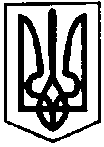 ПЕРВОЗВАНІВСЬКА СІЛЬСЬКА РАДАКРОПИВНИЦЬКОГО РАЙОНУ  КІРОВОГРАДСЬКОЇ ОБЛАСТІ___________ СЕСІЯ ВОСЬМОГО  СКЛИКАННЯРІШЕННЯвід  «  »              2023 року                                                                              № с. ПервозванівкаПро надання дозволу ТОВ «УКРТАУЕР» на розробку проєкту землеустрою щодо відведення земельної ділянки для будівництва та експлуатації споруди електрозв’язку вежі ТОВ «УКРТАУЕР» з метою подальшої передачі в орендуРозглянувши клопотання та додані до нього матеріали ТОВ «УКРТАУЕР», про надання дозволу на розробку проекту землеустрою щодо відведення земельної ділянки для будівництва та експлуатації споруди електрозв’язку - вежі ТОВ «УКРТАУЕР» з метою подальшої передачі в оренду, керуючись статтями 12, 20, 79-1, 123, 124, пунктом 21 Перехідних положень Земельного кодексу України, статтями 22, 25, 50 Закону України «Про землеустрій», статтями 26, 42, 59 Закону України «Про місцеве самоврядування в Україні», враховуючи рекомендації постійної комісію з питань бюджету, фінансів, соціально-економічного розвитку, інвестиційної політики, законності, діяльності ради, депутатської етики, регуляторної політики, регламенту, регулювання земельних відносин, містобудування, комунальної власності, промисловості, будівництва, транспорту, енергетики, зв’язку, сфери послуг та житлово-комунального господарства сільська рада ВИРІШИЛА:Надати ТОВ «УКРТАУЕР» дозвіл на розробку проекту землеустрою щодо відведення земельної ділянки орієнтовною площею 0,0200 га за рахунок земель запасу для будівництва та експлуатації споруди електрозв’язку - вежі ТОВ «УКРТАУЕР» (код КВЦПЗ 13.03 - для розміщення та експлуатації інших технічних засобів зв’язку) з метою подальшого надання в оренду, розташованої на території Первозванівської сільської ради Кропивницький район, Кіровоградська область, біля земельної ділянки з кадастровим номером 3522586600:02:000:5023.2. ТОВ «УКРТАУЕР»: 2.1. Звернутися до суб’єкта господарювання, який є розробником документації із землеустрою, відповідно до вимог, передбачених статтею 26 Закону України «Про землеустрій». 2.2. Урахувати інтереси та права суміжних землевласників та землекористувачів. 2.3. Після державної реєстрації земельної ділянки у Державному земельному кадастрі подати розроблену документацію із землеустрою до Первозванівської сільської ради для прийняття рішення про надання земельної ділянки в оренду3. Контроль за виконанням даного рішення покласти на постійну комісію з питань бюджету, фінансів, соціально-економічного розвитку, інвестиційної політики, законності, діяльності ради, депутатської етики, регуляторної політики, регламенту, регулювання земельних відносин, містобудування, комунальної власності, промисловості, будівництва, транспорту, енергетики, зв’язку, сфери послуг та житлово-комунального господарства. Сільський голова                                                                        Прасковія МУДРАКПРОЄКТ № 2379ПЕРВОЗВАНІВСЬКА СІЛЬСЬКА РАДАКРОПИВНИЦЬКОГО РАЙОНУ  КІРОВОГРАДСЬКОЇ ОБЛАСТІ___________ СЕСІЯ ВОСЬМОГО  СКЛИКАННЯРІШЕННЯвід  «  »              2023 року                                                                              № с. ПервозванівкаПро надання дозволу ТОВ «УКРТАУЕР» на розробку проєкту землеустрою щодо відведення земельної ділянки для будівництва та експлуатації споруди електрозв’язку вежі ТОВ «УКРТАУЕР» з метою подальшої передачі в орендуРозглянувши клопотання та додані до нього матеріали ТОВ «УКРТАУЕР», про надання дозволу на розробку проекту землеустрою щодо відведення земельної ділянки для будівництва та експлуатації споруди електрозв’язку - вежі ТОВ «УКРТАУЕР» з метою подальшої передачі в оренду, керуючись статтями 12, 20, 79-1, 123, 124, пунктом 21 Перехідних положень Земельного кодексу України, статтями 22, 25, 50 Закону України «Про землеустрій», статтями 26, 42, 59 Закону України «Про місцеве самоврядування в Україні», враховуючи рекомендації постійної комісію з питань бюджету, фінансів, соціально-економічного розвитку, інвестиційної політики, законності, діяльності ради, депутатської етики, регуляторної політики, регламенту, регулювання земельних відносин, містобудування, комунальної власності, промисловості, будівництва, транспорту, енергетики, зв’язку, сфери послуг та житлово-комунального господарства сільська рада ВИРІШИЛА:Надати ТОВ «УКРТАУЕР» дозвіл на розробку проекту землеустрою щодо відведення земельної ділянки орієнтовною площею 0,0200 га за рахунок земель запасу для будівництва та експлуатації споруди електрозв’язку - вежі ТОВ «УКРТАУЕР» (код КВЦПЗ 13.03 - для розміщення та експлуатації інших технічних засобів зв’язку) з метою подальшого надання в оренду, розташованої на території Первозванівської сільської ради Кропивницький район, Кіровоградська область, біля земельної ділянки з кадастровим номером 3522586600:02:000:1994.2. ТОВ «УКРТАУЕР»: 2.1. Звернутися до суб’єкта господарювання, який є розробником документації із землеустрою, відповідно до вимог, передбачених статтею 26 Закону України «Про землеустрій». 2.2. Урахувати інтереси та права суміжних землевласників та землекористувачів. 2.3. Після державної реєстрації земельної ділянки у Державному земельному кадастрі подати розроблену документацію із землеустрою до Первозванівської сільської ради для прийняття рішення про надання земельної ділянки в оренду3. Контроль за виконанням даного рішення покласти на постійну комісію з питань бюджету, фінансів, соціально-економічного розвитку, інвестиційної політики, законності, діяльності ради, депутатської етики, регуляторної політики, регламенту, регулювання земельних відносин, містобудування, комунальної власності, промисловості, будівництва, транспорту, енергетики, зв’язку, сфери послуг та житлово-комунального господарства. Сільський голова                                                                        Прасковія МУДРАК